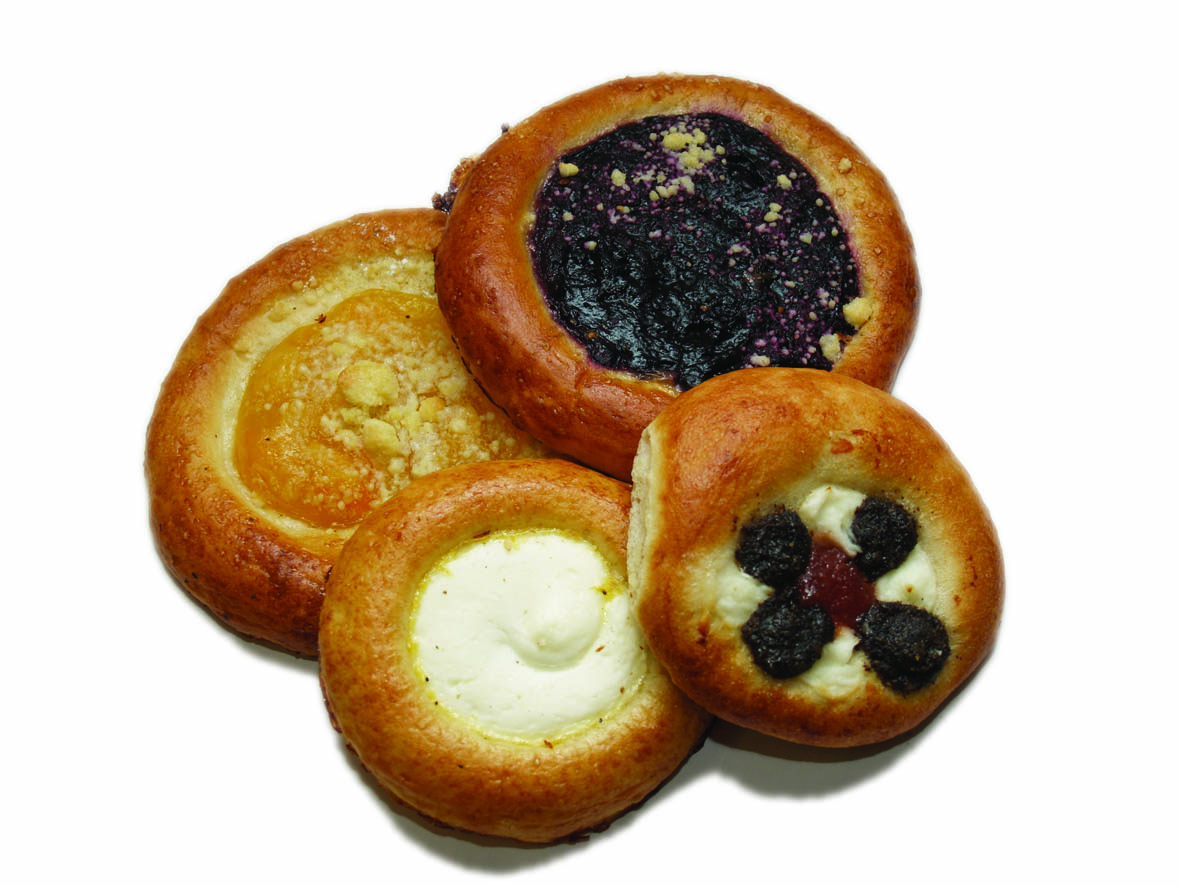 Závod pod záštitou obce BUJANOVZveme všechny JIHOČECHY naBujanovské koláčové běhy11. ročníkPořadatel:	    Obec BujanovDen konání:	    30. března 2019Místo:	    areál školy - BujanovPřihlášky:	    Registrace na stránkách -  www.kolacovebehy.cz  a nebo se Bujanovského koláčového běhu je možné zúčastnit i bez přihlášky, avšak k zajištění co možná nejlepších podmínek nám Vaše přihláška velmi pomůže.Startovné:     Startovné na hlavní závod 15 km zaplaceno přes účet do 5 dnů po registraci je 120,- Kč. Platba na místě 150,- Kč.                           Startovné na závod 4,5 km, běh pana starosty – platba předem přes účet 80,- Kč. Platba na místě 100 Kč. Přihlášky lze do 16. března 2019  doručit libovolným způsobem   viz kontakt.Ceny:	   domácí koláče, závodní čísla, diplomy, medaile a věcné ceny pro nejlepší. Občerstvení pro běžce hl. závodu.Kontakt:	     Obec Bujanov:         tel:   380 327 054           kolacovebehy@seznam.cz          Bujanov 26                                                                        382 41, Kaplice      bujanov@seznam.cz   Manažer závodu: Martin Gazda     		 tel:602 352 455  www.kolacovebehy.cz                                     Ustanovení:Běh se koná za každého počasí a každý závodník se závodů účastní na vlastní nebezpečí a s ohledem na svůj  aktuální zdravotní stav.	Závodu se může zúčastnit téměř každý, spektrum kategorií začíná u mateřských škol a končí až u dospělých kategorií.Závodí se na okruhu v areálu školy a na okolních silnicích a cestách.Pro nejmladší kategorie je připraven doprovodný program.Vyhlášení vítězů proběhne po dokončení dětských závodů v 10:20h a ve 12:45h vyhlášení hlavních kategorií, ceny předávají zástupci obce a sponzorů.Časový harmonogram:  8.30 h          Prezentace závodníků  9.15 h          Slavnostní zahájení Bujanovských koláčových běhů.  9.30 h          CHlapci                      2013 - 2019                     160 m                      Dívky                          2013 - 2019                     160 m                      CHlapci                      2011 - 2012                     160 m                      Dívky                          2011 - 2012                     160 m                      CHlapci                      2009 - 2010                     320 m                         Dívky                          2009 - 2010                     320 m                      CHlapci                      2007 - 2008                     480 m                               Dívky                          2007 - 2008                     480 m                        CHlapci                      2005 - 2006                     480 m                          Dívky                          2005 - 2006                     480 m 10.15 h         Volná příchozí  M+Ž   Běh Starosty                    4,5 km10.20 h         Dekorace malých vítězů  11.00 h         Hoši + Dívky                2003 - 2004                  1 000 m                            Hoši + Dívky                2001 - 2002                  1 700 m11.10 h         Hlavní závod      -      Hlavní trať                        15,0 km   Ženy  do 34, do 44, 45 a více. Muži do 29, do 39, veteráni nad 40 let, nad 50 let, nad 60 let a nad 70 let.11.35 h         Ukázka požární techniky – Kulturní program.11.50 h         Masáže pro běžce hlavní kategorie  11.50 h – 12.50 h12.30 h         Běh pivařů – 1x Okruh 160 m + vypití 1 piva                     Běh sponzorů a běh pořadatelů - 1x  Okruh 160 m                       12.45 h         Slavnostní Vyhlášení 13.00 h         Ukončení sportovní a kulturní akce!!!  	Luděk Detour